Publicado en Barcelona el 29/03/2023 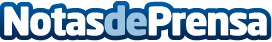 Crystal Retinal Ceramide Eye, de Medik 8, el nuevo contorno de ojos antiedad de alta efiacia apto para todo tipo de pielesDespués de triunfar con Crystal Retinal, un producto ya considerado como de culto, ahora Medik8 lanza su versión en contorno de ojos. El primer tratamiento con retinal de potencia clínica del mercado y con diferentes porcentajes para hacer las delicias de, incluso, las pieles más sensibles
Datos de contacto:Gerardo Peña636524285Nota de prensa publicada en: https://www.notasdeprensa.es/crystal-retinal-ceramide-eye-de-medik-8-el Categorias: Nacional Industria Farmacéutica Consumo Belleza http://www.notasdeprensa.es